Název úlohy: 	Měření odporu spojených rezistorůPomůcky:	krokosvorky, 3 odpory, ohmmetr, vodičePostup: Ohmmetrem nejdříve změříme odpor rezistorů. Potom sestavujeme rezistory podle jednotlivých schémat, měříme ohmmetrem výsledný odpor a naměřenou hodnotu ověřujeme výpočtemR1 =     	   R2 =     	   R3 =       	   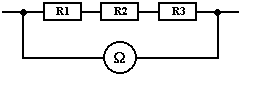 1/							Ověření výpočtem:	naměřeno: Rn =      		 					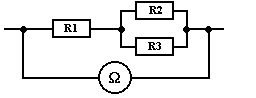 2/							Ověření výpočtem:naměřeno: Rn =       							3)    							Ověření výpočtem: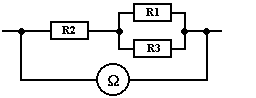 naměřeno: Rn =       		 					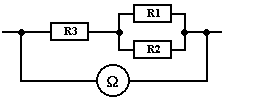 4/	 						Ověření výpočtem:naměřeno: Rn =       							5/							Ověření výpočtem: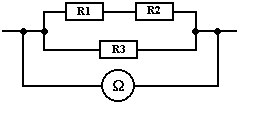 naměřeno: Rn =      		 					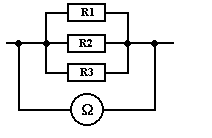 6/							Ověření výpočtem:naměřeno: Rn =      		 					Závěr:Školní rok:GYMNÁZIUM NÁCHODTřída:Datum:Laboratorní práceProtokol č.Jméno a příjmení:Jméno a příjmení:Podpis vyučujícíhoSpolupracoval:Spolupracoval:Podpis vyučujícího